РЕШЕНИЕРассмотрев проект решения о внесении изменения в Решение Городской Думы Петропавловск-Камчатского городского округа от 25.12.2008 № 94-нд «О порядке управления находящимися в собственности Петропавловск-Камчатского городского округа акциями открытых акционерных обществ и осуществления полномочий органов управления открытого акционерного общества в случае, если в собственности Петропавловск-Камчатского городского округа находится 100 процентов акций открытого акционерного общества», внесенный заместителем председателя Городской Думы Петропавловск-Камчатского городского округа, председателем Комитета по социальной политике Смирновым С.И., в соответствии со статьей 28 Устава Петропавловск-Камчатского городского округа, Городская Дума Петропавловск-Камчатского городского округаРЕШИЛА:	1. Принять Решение о внесении изменения в Решение Городской Думы Петропавловск-Камчатского городского округа от 25.12.2008 № 94-нд «О порядке управления находящимися в собственности Петропавловск-Камчатского городского округа акциями открытых акционерных обществ и осуществления полномочий органов управления открытого акционерного общества в случае, если в собственности Петропавловск-Камчатского городского округа находится 100 процентов акций открытого акционерного общества».2. Направить принятое Решение Главе Петропавловск-Камчатского городского округа для подписания и обнародования.РЕШЕНИЕот 03.11.2015 № 361-ндО внесении изменения в Решение Городской Думы Петропавловск-Камчатского городского округа от 25.12.2008 № 94-нд «О порядке управления находящимися в собственности Петропавловск-Камчатского городского округа акциями открытых акционерных обществ и осуществления полномочий органов управления открытого акционерного общества в случае, если в собственности Петропавловск-Камчатского городского округа находится 100 процентов акций открытого акционерного общества»Принято Городской Думой Петропавловск-Камчатского городского округа(решение от 28.10.2015 № 843-р)1. Предложение второе абзаца второго части 2 статьи 8 дополнить словами     «либо лицо, исполняющее в период отсутствия председателя Комитета его обязанности».2. Настоящее Решение вступает в силу после дня его официального опубликования.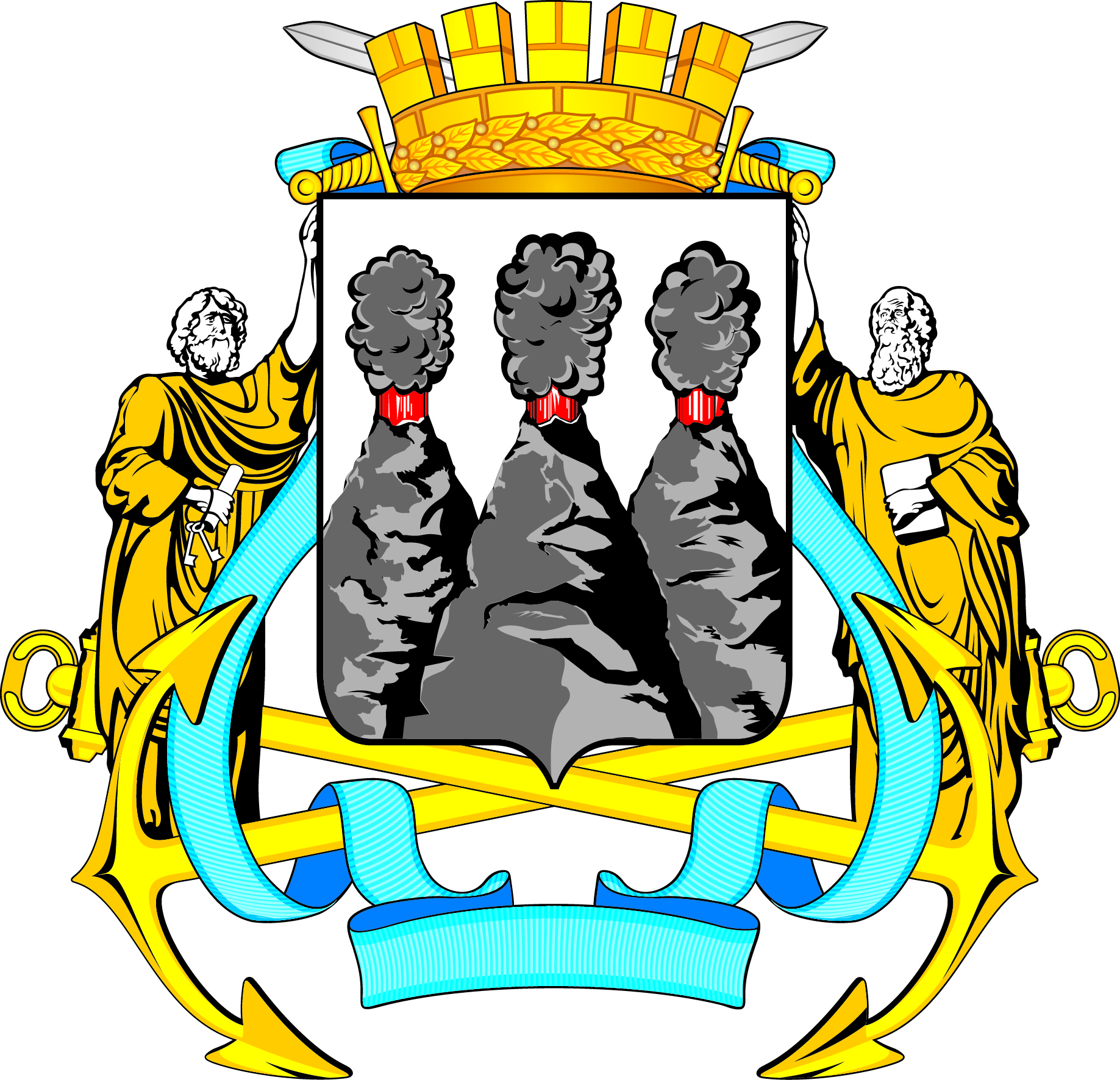 ГОРОДСКАЯ ДУМАПЕТРОПАВЛОВСК-КАМЧАТСКОГО ГОРОДСКОГО ОКРУГАот 28.10.2015 № 843-р38-я сессияг.Петропавловск-КамчатскийО принятии решения о внесении изменения в Решение Городской Думы Петропавловск-Камчатского городского округа от 25.12.2008 № 94-нд «О порядке управления находящимися в собственности Петропавловск-Камчатского городского округа акциями открытых акционерных обществ и осуществления полномочий органов управления открытого акционерного общества в случае, если в собственности Петропавловск-Камчатского городского округа находится 100 процентов акций открытого акционерного общества»Глава Петропавловск-Камчатского
городского округа, исполняющий     полномочия председателя Городской Думы                   К.Г. Слыщенко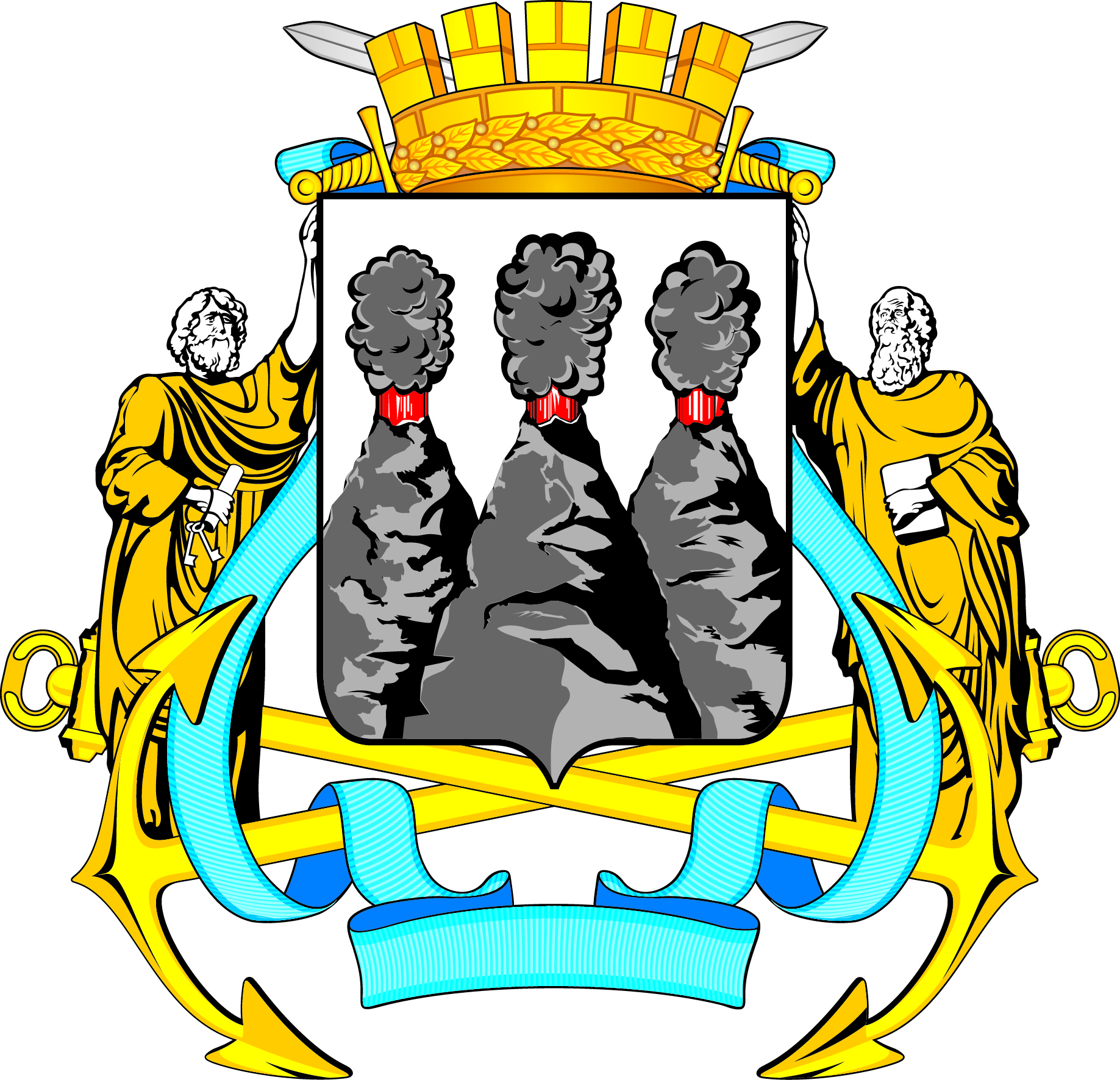 ГОРОДСКАЯ ДУМАПЕТРОПАВЛОВСК-КАМЧАТСКОГО ГОРОДСКОГО ОКРУГАГлава Петропавловск-Камчатскогогородского округаК.Г. Слыщенко